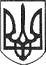 РЕШЕТИЛІВСЬКА МІСЬКА РАДАПОЛТАВСЬКОЇ ОБЛАСТІРОЗПОРЯДЖЕННЯ16 січня 2019 року   			                                                          № 13Керуючись пп.1 п. „а” ст. 32 Закону України „Про місцеве самоврядування в Україні” та відповідно до наказу директора Решетилівської дитячо-юнацької спортивної школи Решетилівської міської ради від 16.01.2019 № 2 „Про участь команди вихованців дитячо-юнацької спортивної школи у чемпіонаті області з боксу серед юніорів 2003-2004 р.н. та юнаків 2005-2006 р.н.”,ЗОБОВ’ЯЗУЮ:1. Відділу бухгалтерського обліку, звітності та адміністративно-господарського забезпечення виконавчого комітету Решетилівської міської ради  забезпечити оплату витрат на відрядження Косолапу Олександру Петровичу, тренеру-викладачу Решетилівської дитячо-юнацької спортивної школи Решетилівської міської ради, який відряджається  з командою вихованців секції  боксу Решетилівської дитячо-юнацької спортивної школи Решетилівської міської ради (список додається) до м. Кременчук для участі в чемпіонаті області з боксу серед юніорів 2003-2004 р.н. та юнаків 2005-2006 р.н.                                      з 17 по 19 січня 2019 року, після повернення та оформлення авансового звіту, у порядку та строки передбачені законодавством України.          2. Контроль за виконанням розпорядження залишаю за собою.В.о. міського голови                                                                    Ю.С. ШинкарчукДодаток до розпорядження міського голови16.01.2019 № 13Список команди вихованців секції боксу Решетилівської дитячо-юнацької спортивної школи Решетилівської міської ради для участі у чемпіонаті області з боксу серед юніорів 2003-2004 р.н. та юнаків 2005-2006 р.н. в м. КременчукНачальник відділу освіти, молоді,спорту, культури та туризму                                                               М.С. Тітік                                                     Про відшкодування витратна відрядження№ п/пПІБ викладачів та учнівНазва закладуКерівник1Статнік МаксимРешетилівська дитячо-юнацька спортивна школа Решетилівської міської ради Косолап О.П.2Хоружий ДанилоРешетилівська дитячо-юнацька спортивна школа Решетилівської міської ради Косолап О.П.3Нечахін ВолодимирРешетилівська дитячо-юнацька спортивна школа Решетилівської міської ради Косолап О.П.